HIIUMAA LAHTISED MEISTRIVÕISTLUSED 2020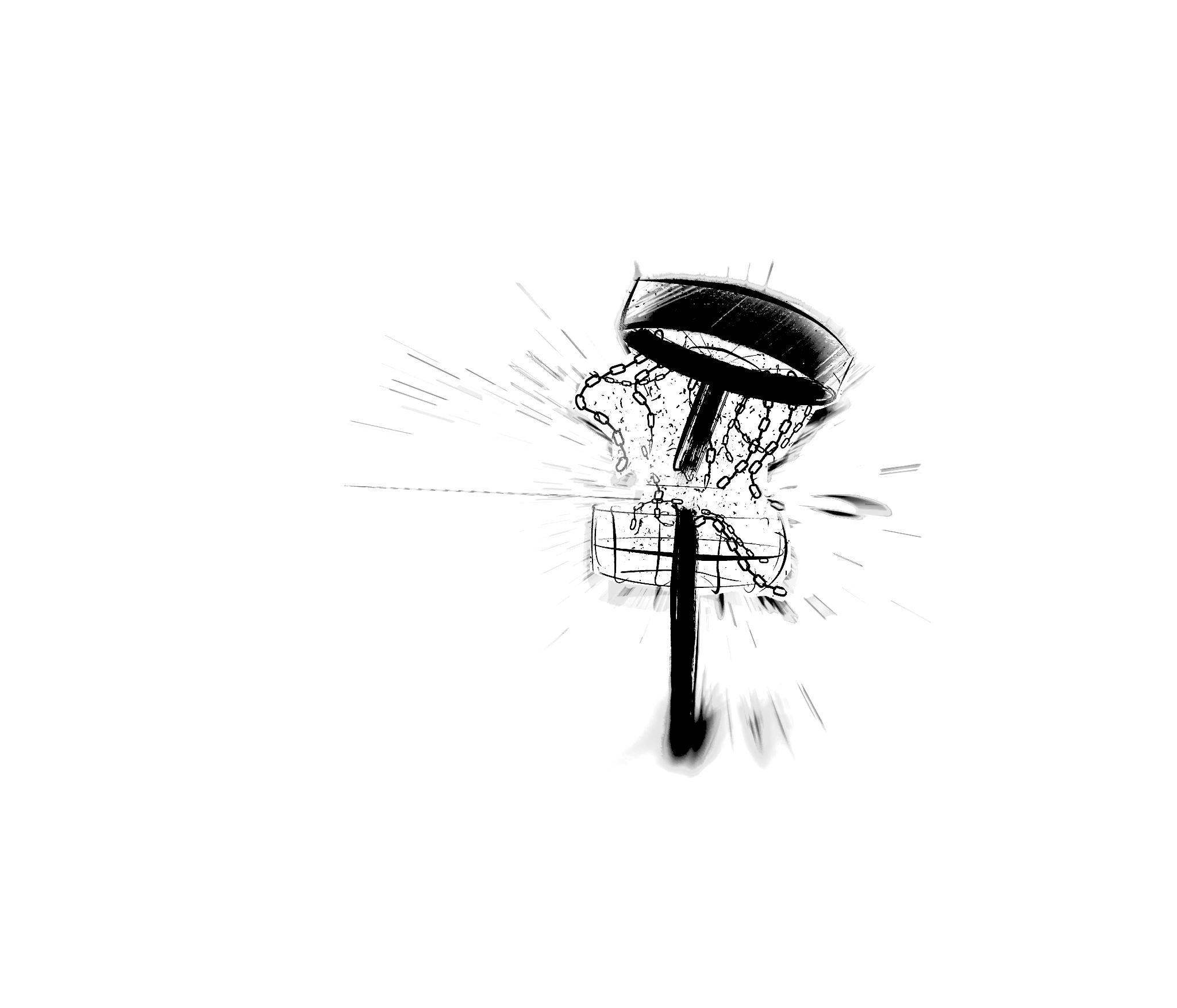 Discgolfivõistlus PDGA C-tierKorraldaja: DAGÖ DGToimumise aeg ja asukoht:27.06.2020 - 28.06.2020Pühalepa Discgolfi ParkAjakava:Laupäev 27.06.2020 - Üksikmäng10.00 Kohaloleku kontroll10.30 Gruppide teadvustamine11.00 I ring13.30 Lõunapaus14.00 Gruppide teadvustamine14.30 II ringAutasustamine esimesel võimaluselPühapäev 28.06.2020 - Paarismäng10.00 Kohaloleku kontroll10.30 Gruppide teadvustamine11.00 I ring, alternate throw13.30 Lõunapaus14.00 Gruppide teadvustamine14.30 II ring, best throwAutasustamine esimesel võimaluselRegistreerimine:Laupäev 27.06.2020 üksikmängule kuni 25.06.2020Pühapäev 28.06.2020 paarismängule kuni 25.06.2020Divisjonid, osalustasud:Laupäev 27.06.2020 - üksikmängMehed 5 €Naised 5 €Mehed 40+ 5 € (klass avatakse kui osaleb vähemalt 5 osalejat) Juuniorid -18 5 € (klass avatakse kui osaleb vähemalt 5 osalejat) Mängima pääseb 84 mängijat.Pühapäev 28.06.2020 - paarismängMeespaar 10 €Segapaar 10 € (naine ja mees)Mängima pääseb maksimaalselt 42 paari.Tasumine:Saaja: Spordiklubi Dagö DGKonto: EE192200221060332351Selgitus: Hiiumaa Meistrivõistlused, divisjon, nimi (võib maksta kokku üksik- ja paarismängu eest)Reeglid:Mängitakse PDGA (Professional Disc Golf Association) reeglite järgi. Pärast esimest ringi toimub regrupeerimine tulemuste alusel.Võrdsete tulemuste korral auhinnalisel positsioonil selgitatakse paremusjärjestus kiire lõppmänguga korraldaja poolt valitud kuni kolmel rajal. Kui see ei selgita võitjat, mängitakse korraldaja poolt valitud rajal CTP (ühe viskega korvile lähemal).Autasustamine:Hiiumaa Meistritiitli ja medalitega autasustatakse iga divisjoni kolme parimat, kes on Hiiumaa elanik, õpilane või Hiiumaa spordiklubi liige.Üldarvestuses autasustatakse iga divisjoni kolme parimat auhindadega. Auhinnad ei ole rahalised.Võistluste korraldaja:Marek Põder 5280886Merje Põder 56914055